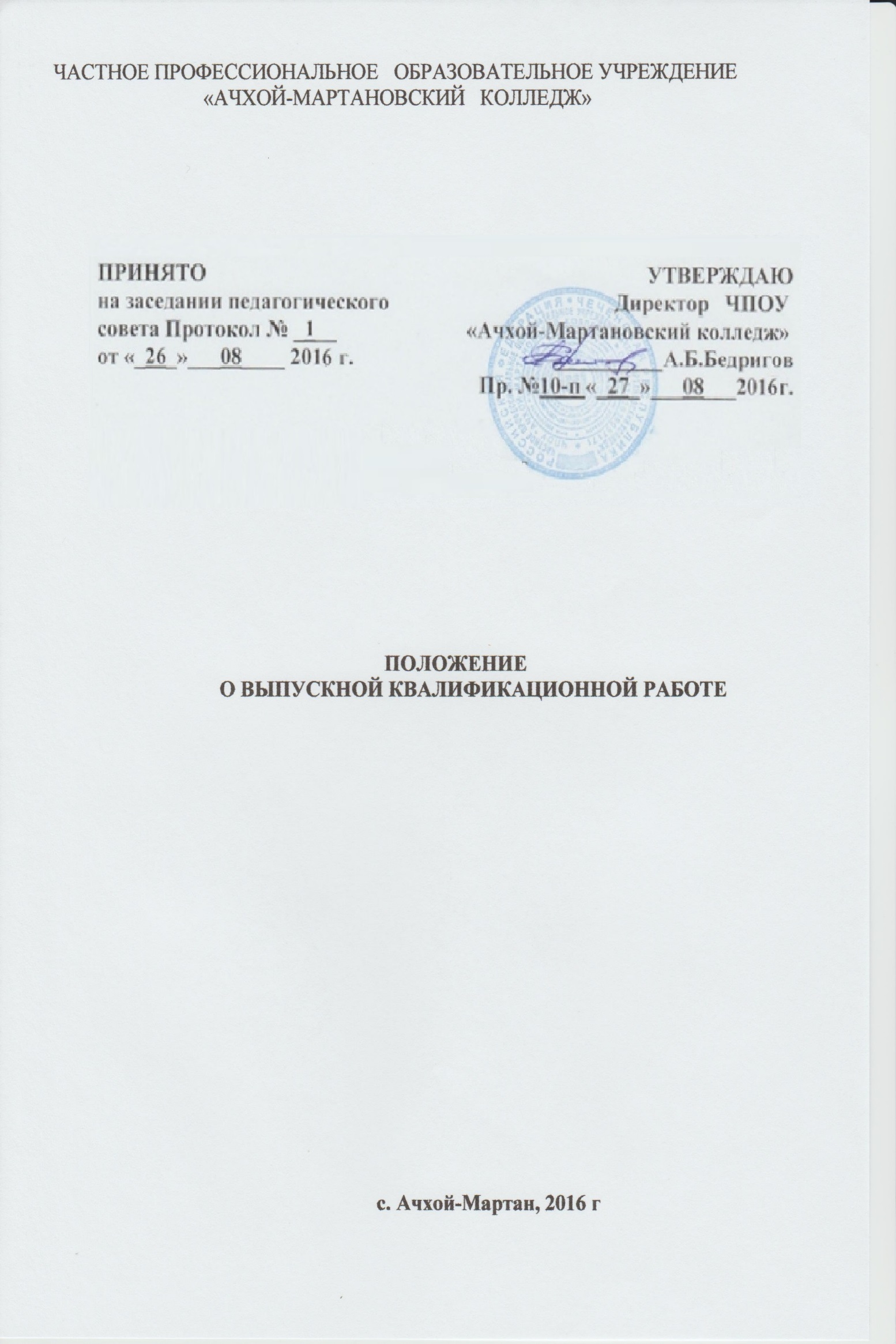                                      1 НАЗНАЧЕНИЕ И ОБЛАСТЬ ПРИМЕНЕНИЯ1.1 Настоящее положение устанавливает порядок и общие требования к подготовке   и   защите   выпускных   квалификационных   работ   студентов, обучающихся  по  программам  подготовки  специалистов  среднего  звена  в ЧПОУ «Ачхой-Мартановский колледж»1.2  Действие  настоящего  положения  распространяется  в колледже, ведущие подготовку студентов среднего профессионального образования и осуществляющие выпуск специалистов среднего звена (далее – СПО), по программам СПО, а также на членов государственной экзаменационной комиссии (далее –ГЭК).2 НОРМАТИВНЫЕ ССЫЛКИНастоящее  положение  разработано  в  соответствии  с  нормативнымидокументами:-   Федеральным законом «Об образовании в Российской Федерации»от 29.12.2012 г. № 273-ФЗ;-	Порядком	организации	и	осуществления	образовательнойдеятельности по образовательным программам среднего профессиональногообразования, утвержденным Приказом Минобрнауки России от 14.06.2013 №464 (с изменениями и дополнениями);- Приказом Минобрнауки РФ от 18.04.2013г. №291 «Об утвержденииположения	о	практике	обучающихся,	осваивающих	основныепрофессиональные	образовательные	программы	среднегопрофессионального образования» (с изменениями и дополнениями);-  Приказом Минобрнауки РФ от 16.08.2013 г. № 968 «Об утвержденииПорядка	проведения	государственной	итоговой	аттестации	пообразовательным программам среднего профессионального образования»(с изменениями и дополнениями);-  Федеральными  государственными  образовательными  стандартамисреднего профессионального образования;-	Методическими	рекомендациями	по	разработке	основныхпрофессиональных	образовательных	программ	и	дополнительныхпрофессиональных программ с учетом соответствующих профессиональныхстандартов от 22 января 2015 года № ДЛ-1/05вн;-  Методическими  рекомендациями  по  организации  выполнения  изащиты	выпускной	квалификационной	работы	в	образовательныхорганизациях,	реализующих	образовательные	программы	среднегопрофессионального образования, направленными письмом Минобрнауки РФот 20 июля 2015 года № 06-84б;-	Уставом	частного образовательного учреждения		ЧПОУ «Ачхой-Мартановский колледж»;- Другими нормативно-методическими документами ЧПОУ «Ачхой-Мартановский колледж».3 ОБЩИЕ ПОЛОЖЕНИЯ3.1	В	соответствии	с	федеральными	государственнымиобразовательными  стандартами  среднего  профессионального  образования (далее – ФГОС СПО) подготовка и защита выпускной квалификационной работы  являются  обязательными  элементами  государственной  итоговойаттестации	студентов,	обучающихся	по	программам	подготовкиспециалистов среднего звена.3.2	К  государственной  итоговой  аттестации,  в  т.ч.  выполнениювыпускной квалификационной работы допускаются студенты, не имеющие академической  задолженности  и  в  полном  объёме  выполнившие  учебный план или индивидуальный учебный план.3.3 Целью выполнения и защиты выпускной квалификационной работыявляется	установление	соответствия	приобретённых	студентамикомпетенций требованиям ФГОС СПО.3.4  Задачами  выполнения  и  защиты  выпускной  квалификационнойработы являются:– систематизация, закрепление и расширение теоретических знаний посоответствующей специальности;- систематизация и закрепление знаний выпускника по специальностипри решении конкретных профессиональных задач;–   развитие   умений   студентов   работать   с   литературой,   находить необходимые  источники  информации,  анализировать  и  систематизировать результаты информационного поиска;–  развитие  навыков  проведения  самостоятельной  работы,  овладение методиками   теоретических,   экспериментальных   и   научно-практических исследований;–   приобретение   опыта   систематизации   результатов   исследований, анализа  и  оптимизации  проектных  решений,  формулировки  выводов  и рекомендаций по выполненной работе и её публичной защите;- выявление уровня подготовки студента к решению профессиональныхзадач.3.5  В зависимости от осваиваемой образовательной программы СПО и всоответствии	со	ФГОС	СПО	выпускная	квалификационная	работавыполняется	в	виде   дипломной   работы	(дипломного	проекта)	длявыпускников, осваивающих программы подготовки специалистов среднегозвена.3.6   Выпускные   квалификационные   работы   выполняются   в   сроки,регламентированные ФГОС СПО и учебными планами.3.7 Выпускные квалификационные работы подлежат рецензированию.3.8  Для  подготовки  выпускной  квалификационной  работы  студентуназначается руководитель и, при необходимости, консультанты.3.9  Программа  государственной  итоговой  аттестации,  требования  к выпускной  квалификационной  работе,  а  также  критерии  оценки  знаний студентов  разрабатываются  выпускающей  кафедрой  с  учетом  примерной основной образовательной программы, утверждаются директором колледжа после   обсуждения   на   заседании   кафедры   с   участием   председателей государственных экзаменационных комиссий.3.10  Программа  государственной  итоговой  аттестации,  требования  к выпускной  квалификационной  работе,  а  также  критерии  оценки  знаний студентов,  утвержденные  директором  колледжа,  доводятся  до  сведения студентов  не  позднее  чем  за  шесть  месяцев  до  начала  государственной итоговой аттестации.3.11 Период выполнения выпускной квалификационной работы состоитиз нескольких этапов:– выбор и закрепление объекта преддипломной практики;– выбор и закрепление темы выпускной квалификационной работы;– разработка и утверждение задания на выпускную квалификационнуюработу;– сбор материала для выпускной квалификационной работы на объектепрактики;– защита отчета по преддипломной практике;– написание и оформление выпускной квалификационной работы;– рецензирование выпускной квалификационной работы;–	защита	выпускной	квалификационной	работы	на	заседанииГосударственной экзаменационной комиссии.3.12   Выпускная   квалификационная   работа   –   это   самостоятельная творческая работа, поэтому студенты несут персональную ответственность за:– выполнение календарного плана;– самостоятельность выполнения выпускной квалификационной работы; – достоверность представленных данных и результатов;– оформление, структуру и содержание выпускной квалификационной работы в соответствии с методическими рекомендациями по выполнению выпускной квалификационной работы;–	соответствие	предоставленных	комиссии	электронных	версий(выпускной	квалификационной	работы,	презентационных	материалов)бумажным версиям документов;–  исправление  недостатков  в  выпускной  квалификационной  работе,выявленных руководителем и консультантами;– достоверность представленных в информационных источниках ссылокна Интернет-ресурсы и литературные источники.4	ТРЕБОВАНИЯ	К	ОРГАНИЗАЦИИ	ВЫПОЛНЕНИЯВЫПУСКНЫХ КВАЛИФИКАЦИОННЫХ РАБОТ4.1 Тематика выпускных квалификационных работ.4.1.1   Темы   выпускных   квалификационных   работ   разрабатываютсявыпускающими кафедрами (далее – кафедрами) и ежегодно обновляются сучетом	рекомендаций	предприятий	(организаций,	учреждений)работодателей,	а	также	практических	и	(или)	научных	интересовобучающихся.  При  этом  тематика  выпускной  квалификационной  работыдолжна	соответствовать	содержанию	одного	или	несколькихпрофессиональных	модулей,	входящих	в	программу	подготовкиспециалистов среднего звена.4.1.2  Выпускная  квалификационная работа должна иметь актуальность, новизну и практическую значимость и может выполняться по предложениям работодателей.4.1.3   Студенту   предоставляется   право   выбора   темы   выпускной квалификационной  работы,  в  том  числе  предложения  своей  тематики  с необходимым	обоснованием	целесообразности	ее	разработки	дляпрактического применения. Целесообразность разработки собственной темыстудент должен обосновать в личном заявлении на имя директора колледжа (в свободной форме). Кафедра имеет право её аргументированно отклонить или,  при  согласии  студента,  переформулировать.  Решение  оформляется протоколом заседания кафедры.Выпускная	квалификационная	работа	может	быть	логическимпродолжением  курсовой  работы,  идеи  и  выводы  которой  реализуются  на более  высоком  теоретическом  и  практическом  уровне.  Курсовая  работа может  быть  использована  в  качестве  составной  части  (раздела,  главы) выпускной	квалификационной	работы,	то	есть	основой	выпускнойквалификационной работы студента могут быть те курсовые работы, которыебыли выполнены студентом за время обучения в колледже.4.1.4   Рекомендуемый   перечень   тем   и   руководителей   выпускных квалификационных   работ   доводится   до   сведения   студентов   в   начале последнего семестра.4.1.5  Согласованные  с  директором  колледжа  темы  и  руководители выпускных квалификационных работ утверждаются приказом проректора  по НО не позднее чем за две недели до начала преддипломной практики.4.1.6 Задания на выпускную квалификационную работу сопровождаются консультацией, в ходе которой разъясняются назначение и задачи, структура и	объем	работы,	принципы	разработки	и	оформления,	примерноераспределение   времени   на   выполнение   отдельных   частей   выпускнойквалификационной работы.4.1.7   Руководство   и   контроль   за   ходом   выполнения   выпускной квалификационной   работы   осуществляет   непосредственно   руководитель работы в соответствии с приказом, общее руководство за ходом выполнения выпускных квалификационных работ осуществляет   заместитель директора колледжа по учебной работе.4.1.8 Тема выпускной квалификационной работы может быть изменена или скорректирована по согласованию с руководителем работы не позднее чем за месяц до защиты. Изменение или корректировка темы оформляется приказом проректора.4.2 Руководство выпускными квалификационными работами.4.2.1   К   руководству   выпускными   квалификационными   работами привлекаются  штатные  преподаватели  выпускающей  кафедры,  а  также квалифицированные специалисты предприятий (организаций и учреждений), работающие в области профессиональной подготовки выпускников.По предложению руководителя выпускной квалификационной работы кафедре предоставляется право приглашать консультантов по отдельным её разделам  из  числа  сотрудников  других  кафедр  университета,  стороннихпредприятий,   организаций   и   учреждений.   Суммарное   число   часов   на руководство выпускной квалификационной работой при этом не изменяется и делится между руководителями и консультантами пропорционально доле их участия в руководстве работой.4.2.2   В   обязанности   руководителя   выпускной   квалификационнойработы входит:– разработка совместно со студентом задания и календарного графикавыполнения выпускной квалификационной работы;– выдача рекомендаций по подбору научно-технической, справочнойлитературы	и	иных	источников	информации	по	теме	выпускнойквалификационной работы;–   проведение  регулярных  консультаций   и  оказание  необходимойпомощи студентам в период выполнения работы;–  осуществление систематического контроля выполнения выпускной квалификационной работы, периодическое информирование зам. директора колледжа по учебной работе о ходе выполнения студентами графика работ, а в случае его несоблюдения;- оперативное принятие необходимых организационных решений дляактивизации работы студентов;– проверка законченной выпускной квалификационной работы, оценка степени  и  качества  выполнения  и  оформления  её  разделов,  составление письменного отзыва о работе;–	проверка	готовности	студента	к	защите	выпускнойквалификационной работы.4.3 Задание на выпускную квалификационную работу4.3.1 Задание на выпускную квалификационную работу оформляется в соответствии с приложением А к настоящему положению, подписывается руководителем работы и студентом, утверждается директором колледжа и выдается студенту.4.4 Порядок выполнения выпускных квалификационных работ4.4.1	Выполнение	выпускных	квалификационных	работосуществляется по графику, приведённому в задании на выполнение работы.4.4.2   Контроль   выполнения   выпускных   квалификационных   работ регулярно осуществляется руководителем в ходе бесед и консультаций (в том числе не менее трех контрольных проверок с отчетом студента).4.4.3 Не позднее чем за 10 дней до защиты рекомендуется проводить процедуры  предзащиты  выпускных  квалификационных  работ  с  участием руководителя   и   НПР   кафедры.   Расписание   предзащит   утверждается директором колледжа и доводится до сведения студентов не позднее чем за 5дней  до  предзащиты.  После  предзащиты  студент  завершает  подготовку работы   с   учётом   замечаний   и   рекомендаций,   полученных   в   ходе   её обсуждения.4.4.4 Нормоконтролёр назначается распоряжением директора из числа штатных преподавателей кафедры. Процедура нормоконтроля заключается в проверке правильности оформления пояснительной записки и графической части выпускной квалификационной работы в соответствии с требованиями стандартов.4.4.5  Окончательная  версия  выполненной,  полностью  оформленнойвыпускной	квалификационной	работы,	подписанной	студентом,консультантами   (при   наличии   их),   нормоконтролёром   представляется студентом руководителю работы. Руководитель подписывает ее и вместе с заданием и отзывом  передает заместителю директора по учебной работе  не позднее чем за 1 неделю до защиты выпускной квалификационной работы.4.4.6 Отзыв руководителя должен содержать оценку:–   соответствия  результатов   выпускной  квалификационной   работыпоставленным целям и задачам;–	правильности	и	самостоятельности	принимаемых	студентомрешений;–   умения   автора   работать  с   научной,   методической,  справочнойлитературой и электронными информационными ресурсами;–   степени   сформированности   профессиональных   компетенций   устудента;–  личных  качеств  студента,  проявившихся  в  процессе  выполненияработы.Заканчивается  отзыв  руководителя  формулировкой  рекомендации  кзащите выпускной квалификационной работы студентом в ГЭК.4.4.7   Директором   колледжа   готовится   распоряжение   о   допуске студентов,   завершивших   полный   курс   обучения   по   соответствующей программе   подготовки   специалистов   среднего   звена   и   представивших выпускную квалификационную работу, к защите в ГЭК не позднее чем за неделю до защиты.5	СТРУКТУРА	ВЫПУСКНОЙ	КВАЛИФИКАЦИОННОЙРАБОТЫ, ЕЁ СОДЕРЖАНИЕ И ОБЪЁМ5.1 В соответствии с ФГОС СПО выпускная квалификационная работа может быть представлена в двух формах: дипломный проект и дипломная работа.5.2 Дипломный проект по структуре состоит из пояснительной записки и  графической  части.  В  пояснительной  записке  дается  теоретическое  и расчетное обоснование принятых в проекте решений.5.2.1 Пояснительная записка должна содержать следующие разделы:– титульный лист;– реферат (при необходимости);– содержание;– введение;– основную часть; – заключение;– список использованных источников; – приложения.5.2.2 Общий объем пояснительной записки рекомендуется в пределах50 - 60 листов формата А4.5.2.3 Содержание разделов пояснительной запискиФорма   титульного   листа   пояснительной   записки   приведена   в приложении  Б.  Название  темы  выпускной  квалификационной  работы  на титульном листе должно точно совпадать с названием темы, утвержденной приказом проректора по учебной работе.Реферат   содержит   количественные   сведения   об   объеме   работы, иллюстрациях, таблицах, количестве используемых источников и перечень ключевых  слов.  Перечень  ключевых  слов  содержит  от  5  до  10  слов  в именительном падеже, напечатанных в строку, через запятые. Собственно, текст  реферата  отражает  цель  работы,  объект  исследования,  полученные результаты и их новизну, область применения и рекомендации по внедрению результатов,	основные	конструкционные	и	технико-экономическиехарактеристики. Объём реферата, как правило, не должен превышать одной страницы текста.В   структурном   элементе   пояснительной   записки   «Содержание» приводят   наименования   разделов,   подразделов,   список   используемых источников и приложений с указанием страниц, на которых они начинаются.Во  введении  необходимо  показать  актуальность  и  перспективностьтемы  выпускной  квалификационной  работы  и  поставленной  задачи.  Дляэтого	следует	кратко	охарактеризовать	современное	состояниеинтересующей  проблемы,  уровень  развития  и  возможные  пути  решения задачи с указанием наиболее перспективных, существующие предпосылки для   её   решения   с   формулировкой   основных   вопросов,   подлежащих рассмотрению   в   проекте.   Кратко   сформулировать   цель   и   ожидаемыерезультаты. Введение должно быть написано в сжатой, лаконичной форме исодержать не более двух страниц.Основная  часть  выпускной  квалификационной  работы  определяется содержанием задания на её выполнение и составляет не менее 80 % объёма работы.Список   использованных   источников   должен   содержать   переченьмонографий,	статей,	патентов,	авторских	свидетельств,	нормативно-технической  документации  (ГОСТы,  СНиПы,  СП,  ВСН,  ОДМ  и  т.п.),  на которые  имеются  ссылки  в  работе.  Ссылки  даются  в  тексте  по  порядку цитирования   арабскими   цифрами   в   квадратных   скобках.   В   списке использованных источников ссылки располагаются по порядку номеров и должны иметь сквозную нумерацию по всей пояснительной записке. Ссылки должны   содержать   все   необходимые   выходные   данные   литературного источника в стандартной форме.Заключение	является	важным	показателем	сформированныхкомпетенций. В нём отражают основные результаты работы, соответствиевыполненной	разработки	заданию,	техническим	требованиям	исовременному	уровню	научно-технического	развития	объектапроектирования.  Высказывается  суждение  о  возможных  путях  внедрения результатов работы, по возможности, даётся оценка технико-экономической эффективности внедрения. Формулируются выводы и рекомендации. Объём заключения не более двух страниц.Приложения.  Обязательным  приложением  к  пояснительной  записке выпускной квалификационной работы является  задание на её выполнение (Приложение	А).	Число	других	приложений	зависит	от	характеравыполняемой	работы,	её	содержания	и	необходимости	приведенияинформации,  дополняющей  и  поясняющей  основной  текст  пояснительной записки. Для конструкторско-технологических проектов, например, к числу типичных приложений относятся спецификации сборочных чертежей, карты технологических  процессов,  объемные  отчетные  материалы  результатов моделирования, измерений и т.п.5.2.4  В  графической  части  принятое  решение  представлено  в  виде чертежей,  схем,  графиков,  диаграмм.  Содержание  и  количество  листов графических документов определяется заданием на выполнение выпускной квалификационной работы. Рекомендуемый объем графической части – 4-5 листов формата А1.5.3   Дипломная   работа   по   структуре   состоит   из   теоретической, практической  и  содержащей  общие  выводы  и  рекомендации  частей.  В теоретической части дается теоретическое освещение темы на основе анализаимеющейся  литературы.   Практическая   часть  может  быть  представлена методикой,  расчетами,  анализом  экспериментальных  данных,  продуктом творческой   деятельности   в   соответствии   с   видами   профессиональной деятельности. Третья часть содержит выводы и рекомендации относительно возможностей  применения  полученных  в работе результатов.  Содержание теоретической и практической части определяется в зависимости от профиляспециальности,	темы	дипломной	работы	и	отражает	уровеньпрофессиональной компетентности выпускника.6	ТРЕБОВАНИЯ	К	ОФОРМЛЕНИЮ	ВЫПУСКНЫХКВАЛИФИКАЦИОННЫХ РАБОТ6.1  Выпускные  квалификационные  работы  должны  оформляться  всоответствии с требованиями государственных стандартов: конструкторские документы – по ЕСКД; строительные документы – по СПДС; технологические документы – по ЕСТД; программные документы – по ЕСПД;документы   для   автоматизированной   системы   управления   –   по государственным  стандартам  системы  технологической  документации  по АСУ.6.2 Все листы пояснительной записки должны быть сброшюрованы в папку формата А4 или потребительского формата, близкого к формату А4. На   папке   должна   быть   наклеена   этикетка   (60х100   мм)   с   указанием аббревиатуры	университета	(АлтГТУ),	вида	документа	(выпускнаяквалификационная работа), кода учебной группы и направления подготовки, автора работы и года окончания выполнения работы. Этикетка выполняется машинописным способом.6.3	Пояснительная	записка	и	графическая	часть	выпускнойквалификационной   работы   должны   быть   оформлены   с   соблюдением требований СТО АлтГТУ 12 570.7  РЕЦЕНЗИРОВАНИЕ  ВЫПУСКНЫХ  КВАЛИФИКАЦИОННЫХРАБОТ7.1 Выполненные выпускные квалификационные работы рецензируютсяспециалистами	из	числа	работников	организаций,	преподавателейобразовательных учреждений, хорошо владеющих вопросами, связанными с тематикой выпускных квалификационных работ.7.2   Рецензия   на   выпускную   квалификационную   работу   должнавключать:– заключение о соответствии содержания выпускной квалификационнойработы заявленной теме;–	оценку	качества	выполнения	каждого	раздела	выпускнойквалификационной работы;– оценку степени разработки поставленных вопросов, теоретической ипрактической значимости работы;–   оценку   степени   сформированности   общих   и   профессиональныхкомпетенций выпускника;– общую оценку выпускной квалификационной работы.7.3  На  рецензирование  одной  ВКР   в  форме  дипломного  проектаотводится 2 часа, в форме дипломной работы – 1,5 часа.7.4 Студент передает работу на рецензирование не позднее  чем за 1 неделю  до  защиты.  Рецензент  доводит  содержание  рецензии  до  сведения студента не позднее чем за день до защиты выпускной квалификационной работы.7.5 Внесение изменений в выпускную квалификационную работу послеполучения рецензии не допускается.8 ЗАЩИТА ВЫПУСКНОЙ КВАЛИФИКАЦИОННОЙ РАБОТЫ8.1	Завершающим	этапом	выполнения	студентом	выпускнойквалификационной работы является её защита, которая осуществляется назаседании ГЭК.8.2 ГЭК состоит из преподавателей выпускающей кафедры (кафедр) ипредставителей работодателей. При необходимости в состав комиссии могутбыть	включены	представители	других	кафедр	университета,осуществляющих  подготовку  по  данному  образовательному  направлению. Персональный  состав  комиссии  по  представлению  директора  колледжа утверждается приказом по университету не позднее чем за месяц до начала работы комиссии.8.3 Председателем ГЭК назначается лицо, не работающее в АлтГТУ, изчисла:-   руководителей   или   заместителей   руководителей   организаций, осуществляющих образовательную деятельность, соответствующую области профессиональной деятельности, к которой готовятся выпускники;-  представителей  работодателей  или  их  объединений,  направлениедеятельности	которых	соответствует	области	профессиональнойдеятельности, к которой готовятся выпускники.Председатели  ГЭК  утверждаются  на  следующий  календарный  годМинистерством	образования	и	науки	Российской	Федерации	попредставлению ученого совета университета не позднее 20 декабря текущегоучебного года.8.4  Сроки  работы  ГЭК  устанавливаются  в  соответствии  с  учебным планом  направления.  Расписание  государственных  итоговых  испытаний утверждается  приказом  проректора  по  НО  за  1  месяц  до  начала  защиты выпускных квалификационных работ.8.5 В ГЭК до начала ее работы выпускающей кафедрой представляютсяследующие документы:–   выпускная   квалификационная   работа   с   отзывом   руководителя,допущенная к защите директором колледжа;– рецензия на выпускную квалификационную работу;–  справка  о  выполнении  учебного  плана  с  указанием  полученныхстудентом оценок по всем дисциплинам;– зачетная книжка студента.В	комиссию	могут	быть	представлены	и	другие	материалы,характеризующие научную и практическую ценность выполненной студентом работы  (печатные статьи, макеты, образцы  материалов,  изделий, слайды и т.д.).8.6  Защита  выпускной  квалификационной  работы  носит  публичный характер, проводится по расписанию в установленном порядке на открытом заседании ГЭК с участием не менее двух третей ее состава и руководителя выпускной квалификационной работы. Присутствие председателя ГЭК (его заместителя) является обязательным.8.7 На защите выпускных квалификационных  работ студенты могут пользоваться  иллюстративным  материалом,  оформленным  в  виде  слайдов электронной   презентации,   служащими   для   наглядности   представленияработы	в	процессе	доклада.	Графическая	часть	выпускнойквалификационной работы должна быть представлена на защите на листах формата А1 или в виде слайдов презентации.Иллюстративный   материал   выпускной   квалификационной   работывыполняется с соблюдением следующих требований:–  элементы  презентации  должны  быть  выполнены  четко,  крупно, аккуратно, заполнение каждого слайда презентации должно составлять не менее 70 % от его площади;– листы презентации должны быть пронумерованы и иметь заголовки;–  первый  слайд  рекомендуется  оформлять  как  титульный  лист  с указанием на нём наименования университета, факультета, кафедры, темы ВКР, ФИО автора работы, учебной группы, ФИО руководителя с ученой степенью  и  должностью,  года  выполнения  работы.  Следующие  листы нумеруются  в  соответствии  с  планом  выступления  на  защите  выпускной квалификационной работы.8.8  Заседание  ГЭК  открывает  председатель  ГЭК  (его  заместитель) объявлением  о  защите  выпускных  квалификационных  работ,  после  чего секретарь ГЭК приглашает к защите студента, сообщает тему его работы и фамилию руководителя.Защита выпускной квалификационной работы начинается с краткого сообщения  автора  о  выполненной  им  работе  (продолжительностью,  как правило,   8-10   минут),   в   котором   в   сжатой   форме   обосновывается актуальность темы, ее цели и задачи, излагается основное содержание работы по разделам, полученные результаты и выводы, определяется теоретическая и практическая значимость работы.По  окончании  доклада  автор  работы  отвечает  на  вопросы,  которые могут задавать как члены комиссии, так и присутствующие на защите. После ответа   на   вопросы   секретарь   ГЭК   зачитывает   отзыв   руководителя   и рецензию.  Предоставляется  слово  автору  выпускной  квалификационной работы для ответа на принципиальные замечания рецензента. На этом защитазаканчивается.	Продолжительность	защиты	одной	выпускнойквалификационной работы не должна превышать 30 минут.8.9	Результаты	защиты	выпускных	квалификационных	работопределяются	оценками	«отлично»,	«хорошо»,	«удовлетворительно»,«неудовлетворительно».Качество	выпускной	квалификационной	работы	и	её	защитыоценивается членами ГЭК с учётом:–	актуальности темы работы;–	уровня  проработки  поставленной  задачи,  широты  и  качестваизученных литературных источников, логики изложения материала, глубины обобщений  и  выводов,  а  также  теоретического  обоснования  возможных решений задачи;–	наличия у автора навыков ведения самостоятельной работы;–	обоснованности применённых методов исследования и анализаполученных результатов;–	умения  автора  обобщать  результаты  работы,  формулироватьпрактические рекомендации в исследуемой области;–	качества оформления работы, последовательности, аккуратностиизложения материала, грамотности и правильности оформления документов.Комиссией могут быть приняты во внимание публикации и патентыавтора	работы,	отзывы	специалистов	промышленных	организаций,компетентных работников системы образования и научных учреждений.Кроме оценки за работу, ГЭК может принять следующие решения:–  рекомендовать работу (или ее часть) к опубликованию, к внедрению в производство, к участию в конкурсе научно-исследовательских работ;–  рекомендовать	автора	работы	к	продолжению	обучения	пообразовательным программам высшего образования.Принятые решения обязательно фиксируются в протоколе заседанияГЭК.Результаты защит выпускных квалификационных работ объявляютсяпублично в тот же день.8.10 По результатам защиты выпускных квалификационных работ ГЭКпринимает	решение	о	присвоении	студенту	квалификации	посоответствующей специальности.Выпускникам,  получившим  за  время  обучения  в  колледже  оценки «отлично»  и  «хорошо»  (оценок  «отлично»  по  дисциплинам,  указанным  в приложении  к  диплому,  должно  быть  не  менее  75  %)  и  сдавшим  все государственные итоговые испытания, предусмотренные учебным планом, на «отлично», выдаются дипломы с отличием.8.11 Студенты, не защитившие выпускную квалификационную работу,получают справку об обучении установленного образца.8.12	Студентам,	не	проходившим	государственную	итоговуюаттестацию, ректором университета может быть предоставлена возможностьзащиты работы в дополнительные сроки работы комиссии.8.13  По  окончании  работы  ГЭК  ее  председатель  в  недельный  срокпредставляет в учебный отдел АлтГТУ отчет по установленной форме.8.14 Выпускающие кафедры в обязательном порядке проводят анализ качества выполнения выпускных квалификационных работ и их соответствия предъявляемым  требованиям.  Результаты  этого  анализа  обсуждаются  на заседании кафедры8.15 Выпускные квалификационные работы хранятся на выпускающихкафедрах  АлтГТУ  в	течение  5  лет.  Ответственность  за  их  хранение  ипорядок  использования  в  учебном  процессе  возлагается  на  заведующего выпускающей   кафедрой.   По   истечении   нормативного   срока   хранения выпускные	квалификационные	работы	подлежат	уничтожению	вустановленном порядке.ПРИЛОЖЕНИЕ А(обязательное)ФОРМА ТИТУЛЬНОГО ЛИСТАМинистерство науки и высшего образования Российской Федерациифедеральное государственное бюджетное образовательноеучреждение высшего образования«Алтайский государственный технический университетим. И.И. Ползунова»Университетский технологический колледжУДК ________Допустить к защите в ГЭКДиректор УТК_______________________(подпись)	(инициалы, фамилия)“____”___________ 201_ г.ДИПЛОМНЫЙ ПРОЕКТ (ДИПЛОМНАЯ РАБОТА) __________________________________________________________________ (обозначение документа) __________________________________________________________________(тема дипломного проекта (работы))Пояснительная запискаСтудент группы ___________________________________________(фамилия, имя, отчество)Руководительпроекта (работы) ___________________________________________(должность, ученая степень)	(инициалы, фамилия)Консультанты: ___________________________________________(раздел проекта)  (должность, ученая степень)  (подпись)   (инициалы, фамилия)_____________________________________________(раздел проекта)  (должность, ученая степень)  (подпись)  (инициалы, фамилия) _____________________________________________(раздел проекта)   (должность, ученая степень) (подпись)  (инициалы, фамилия)Барнаул 201_ПРИЛОЖЕНИЕ Б(обязательное)Форма задания на выполнение дипломной работы (дипломного проекта)Министерство науки и высшего образования Российской Федерациифедеральное государственное бюджетное образовательное учреждение «Алтайский государственный технический университет им. И. И. Ползунова»УТВЕРЖДАЮЗаведующий выпускающей кафедрой_________	_________________подпись	ФИОЗАДАНИЕ №_______НА ВЫПОЛНЕНИЕ ДИПЛОМНОЙ РАБОТЫ (ДИПЛОМНОГО ПРОЕКТА)по специальности______________________________________________________________студенту группы_______________________________________________________________фамилия, имя, отчествоТема________________________________________________________________________________________________________________________________________________Утверждена приказом ректора от ____________________№ ______________ Срок выполнения задания ___________________________________________ Задание принял к исполнению: _______________________________________подпись	ФИОБарнаул 20__ г.Форма второго листа задания1 ИСХОДНЫЕ ДАННЫЕ _____________________________________________________________________________ _____________________________________________________________________________ _____________________________________________________________________________2	СОДЕРЖАНИЕ	РАЗДЕЛОВ	ДИПЛОМНОЙ	РАБОТЫ	(ДИПЛОМНОГОПРОЕКТА)2 Графическая часть3. НАУЧНО-БИБЛИОГРАФИЧЕСКИЙ ПОИСК3.1. По научно-технической литературе просмотреть реферативные журналы ____________________________________________________________________________ ____________________________________________________________________________ за последние ______ года и научно-технические журналы _____________________________________________________________________________ ____________________________________________________________________________ за последние ______ года.3.2. По нормативной литературе просмотреть указатели государственных иотраслевых стандартов за последний год.3.3. Патентный поиск провести за ______ лет по странам _____________________________________________________________________________ _____________________________________________________________________________Руководитель работы:________________________________Ф.И.О.	подписьПРИЛОЖЕНИЕ В(рекомендуемое)Форма рецензии на дипломную работу (дипломный проект)РЕЦЕНЗИЯНА ДИПЛОМНУЮ РАБОТУ (ДИПЛОМНЫЙ ПРОЕКТ)Студента ____________________________________________________________________ _______группы, специальности	_______________________________________________код, наименованиеТема: ________________________________________________________________________ _____________________________________________________________________________ _____________________________________________________________________________ _____________________________________________________________________________ _____________________________________________________________________________Рецензент ___________________________________________________________________(Ф.И.О., должность, место работы, если имеется -ученая степень, ученое звание) _____________________________________________________________________________ _____________________________________________________________________________ОЦЕНКА ВЫПУСКНОЙ КВАЛИФИКАЦИОННОЙ РАБОТЫКритерии  оценки:  «5»  -  высокий  уровень  разработанности  параметра  оценки;  «4»  - достаточно  высокий  уровень,  есть  незначительные  недочеты;  «3»  -  средний  уровень разработанности	параметра,	есть	значимые	недочеты;	«2»	-	низкий	уровеньразработанности, серьезные и  «грубые» недочеты, либо отсутствие данного параметра оценки.Отмеченные достоинства ______________________________________________________ _____________________________________________________________________________ _____________________________________________________________________________ _____________________________________________________________________________ _____________________________________________________________________________ _____________________________________________________________________________ _____________________________________________________________________________ _____________________________________________________________________________ _____________________________________________________________________________ _____________________________________________________________________________ _____________________________________________________________________________Замечания ___________________________________________________________________ _____________________________________________________________________________ _____________________________________________________________________________ _____________________________________________________________________________ _____________________________________________________________________________ _____________________________________________________________________________ _____________________________________________________________________________ _____________________________________________________________________________Рекомендации_________________________________________________________________ _____________________________________________________________________________ _____________________________________________________________________________ _____________________________________________________________________________ ___________________________________________________________________________Заключение:  дипломная  работа  (дипломный  проект)  выполнена  в  соответствии  с требованиями  ФГОС  СПО,  предъявляемыми  к  выпускной  квалификационной  работе, заслуживает ________________________________оценки, а ее автор(отличной, хорошей, удовлетворительной)_____________________________________________________________________________(Ф.И.О. студента)присвоения квалификации «Указать в соответствии со ФГОС СПО»«____»_______________201__г.______________________/________________________(подпись)	(Ф. И.О.)М.П. предприятия,где работает рецензентЛИСТ РЕГИСТРАЦИИ ИЗМЕНЕНИЙНаименование разделов работы и их содержаниеТрудо-ёмкость,%СроквыполненияКонсультант(Ф.И.О., подпись)1 Расчетно-пояснительная записка№п/пПараметры и критерии оценкиОценка1.Обоснование актуальности тематики работы2.Полнота, корректность и соответствие научного аппарата теме исследования3.Полнота, корректность и соответствие понятийного аппарата теме исследования4.Соответствие содержания работы теме исследования5.Отражение степени разработанности проблемы6.Ясность, логичность и научность изложения содержания7.Уровень и корректность использования методов исследования8.Анализ результатов и выводы9.Практическая значимость результатов10.Оформление работыИтоговая оценкаИтоговая оценкаНомеризмененияНомера листовНомера листовНомера листовОснование для внесения измененийПодписьРасшиф-ровкаподписиДатаДатавведенияизмененияНомеризменениязаменен-ныхновыханнулиро-ванныхОснование для внесения измененийПодписьРасшиф-ровкаподписиДатаДатавведенияизменения